DLSE 123 (Rev. 1/2011)Return Application To:DLSE LicensingP.O. Box 420603San Francisco, CA 94142Return Application To:DLSE LicensingP.O. Box 420603San Francisco, CA 94142Return Application To:DLSE LicensingP.O. Box 420603San Francisco, CA 94142Return Application To:DLSE LicensingP.O. Box 420603San Francisco, CA 94142State of California 
Department Of Industrial Relations 
DIVISION OF LABOR STANDARDS ENFORCEMENTState of California 
Department Of Industrial Relations 
DIVISION OF LABOR STANDARDS ENFORCEMENTState of California 
Department Of Industrial Relations 
DIVISION OF LABOR STANDARDS ENFORCEMENTState of California 
Department Of Industrial Relations 
DIVISION OF LABOR STANDARDS ENFORCEMENTState of California 
Department Of Industrial Relations 
DIVISION OF LABOR STANDARDS ENFORCEMENTState of California 
Department Of Industrial Relations 
DIVISION OF LABOR STANDARDS ENFORCEMENTState of California 
Department Of Industrial Relations 
DIVISION OF LABOR STANDARDS ENFORCEMENTState of California 
Department Of Industrial Relations 
DIVISION OF LABOR STANDARDS ENFORCEMENTState of California 
Department Of Industrial Relations 
DIVISION OF LABOR STANDARDS ENFORCEMENT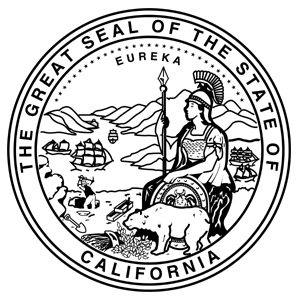 APPLICATION FOR INDUSTRIAL HOMEWORK LICENSEAPPLICATION FOR INDUSTRIAL HOMEWORK LICENSEAPPLICATION FOR INDUSTRIAL HOMEWORK LICENSEAPPLICATION FOR INDUSTRIAL HOMEWORK LICENSEAPPLICATION FOR INDUSTRIAL HOMEWORK LICENSEAPPLICATION FOR INDUSTRIAL HOMEWORK LICENSEAPPLICATION FOR INDUSTRIAL HOMEWORK LICENSEAPPLICATION FOR INDUSTRIAL HOMEWORK LICENSEAPPLICATION FOR INDUSTRIAL HOMEWORK LICENSEAPPLICATION FOR INDUSTRIAL HOMEWORK LICENSEAPPLICATION FOR INDUSTRIAL HOMEWORK LICENSEAPPLICATION FOR INDUSTRIAL HOMEWORK LICENSEAPPLICATION FOR INDUSTRIAL HOMEWORK LICENSEAPPLICATION FOR INDUSTRIAL HOMEWORK LICENSE CORPORATION PARTNERSHIP INDIVIDUAL CORPORATION PARTNERSHIP INDIVIDUAL CORPORATION PARTNERSHIP INDIVIDUAL CORPORATION PARTNERSHIP INDIVIDUALFIRM NAMEFIRM NAMEFIRM NAMEFIRM NAMEFIRM NAMEFIRM NAMEFIRM NAMEFIRM NAMEFIRM NAMEFIRM NAMEFIRM NAMEFIRM NAMEFIRM NAMEFIRM NAME CORPORATION PARTNERSHIP INDIVIDUAL CORPORATION PARTNERSHIP INDIVIDUAL CORPORATION PARTNERSHIP INDIVIDUAL CORPORATION PARTNERSHIP INDIVIDUALADDRESSADDRESSADDRESSADDRESSADDRESSADDRESSADDRESSADDRESSADDRESSADDRESSADDRESSADDRESSADDRESSADDRESSTELEPHONETELEPHONETELEPHONETELEPHONEOWNER, MANAGER OR OFFICER OF CORPORATION – NAME AND TITLEOWNER, MANAGER OR OFFICER OF CORPORATION – NAME AND TITLEOWNER, MANAGER OR OFFICER OF CORPORATION – NAME AND TITLEOWNER, MANAGER OR OFFICER OF CORPORATION – NAME AND TITLEOWNER, MANAGER OR OFFICER OF CORPORATION – NAME AND TITLEOWNER, MANAGER OR OFFICER OF CORPORATION – NAME AND TITLEOWNER, MANAGER OR OFFICER OF CORPORATION – NAME AND TITLEOWNER, MANAGER OR OFFICER OF CORPORATION – NAME AND TITLEOWNER, MANAGER OR OFFICER OF CORPORATION – NAME AND TITLEOWNER, MANAGER OR OFFICER OF CORPORATION – NAME AND TITLEOWNER, MANAGER OR OFFICER OF CORPORATION – NAME AND TITLEOWNER, MANAGER OR OFFICER OF CORPORATION – NAME AND TITLEOWNER, MANAGER OR OFFICER OF CORPORATION – NAME AND TITLEOWNER, MANAGER OR OFFICER OF CORPORATION – NAME AND TITLEOWNER, MANAGER OR OFFICER OF CORPORATION – NAME AND TITLEOWNER, MANAGER OR OFFICER OF CORPORATION – NAME AND TITLEOWNER, MANAGER OR OFFICER OF CORPORATION – NAME AND TITLEOWNER, MANAGER OR OFFICER OF CORPORATION – NAME AND TITLETHIS IS AN APPLICATION FOR A NEW LICENSE	 RENEWAL LICENSETHIS IS AN APPLICATION FOR A NEW LICENSE	 RENEWAL LICENSETHIS IS AN APPLICATION FOR A NEW LICENSE	 RENEWAL LICENSETHIS IS AN APPLICATION FOR A NEW LICENSE	 RENEWAL LICENSETHIS IS AN APPLICATION FOR A NEW LICENSE	 RENEWAL LICENSETHIS IS AN APPLICATION FOR A NEW LICENSE	 RENEWAL LICENSEIF RENEWAL, NUMBER OFHOMEWORKERS EMPLOYED LAST YEAR:IF RENEWAL, NUMBER OFHOMEWORKERS EMPLOYED LAST YEAR:IF RENEWAL, NUMBER OFHOMEWORKERS EMPLOYED LAST YEAR:IF RENEWAL, NUMBER OFHOMEWORKERS EMPLOYED LAST YEAR:IF RENEWAL, NUMBER OFHOMEWORKERS EMPLOYED LAST YEAR:IF RENEWAL, NUMBER OFHOMEWORKERS EMPLOYED LAST YEAR:IF RENEWAL, NUMBER OFHOMEWORKERS EMPLOYED LAST YEAR:IF RENEWAL, NUMBER OFHOMEWORKERS EMPLOYED LAST YEAR:IF RENEWAL, NUMBER OFHOMEWORKERS EMPLOYED LAST YEAR:IF RENEWAL, NUMBER OFHOMEWORKERS EMPLOYED LAST YEAR:IF RENEWAL, NUMBER OFHOMEWORKERS EMPLOYED LAST YEAR:IF RENEWAL, NUMBER OFHOMEWORKERS EMPLOYED LAST YEAR:FACTORY PRODUCT(S)FACTORY PRODUCT(S)FACTORY PRODUCT(S)FACTORY PRODUCT(S)FACTORY PRODUCT(S)FACTORY PRODUCT(S)FACTORY PRODUCT(S)FACTORY PRODUCT(S)FACTORY PRODUCT(S)FACTORY PRODUCT(S)FACTORY PRODUCT(S)FACTORY PRODUCT(S)NO. OF EMPLOYEES IN FACTORY:NO. OF EMPLOYEES IN FACTORY:NO. OF EMPLOYEES IN FACTORY:NO. OF EMPLOYEES IN FACTORY:NO. OF EMPLOYEES IN FACTORY:NO. OF EMPLOYEES IN FACTORY:HOMEWORK PRODUCT(S)HOMEWORK PRODUCT(S)HOMEWORK PRODUCT(S)HOMEWORK PRODUCT(S)HOMEWORK PRODUCT(S)OPERATION HANDWORK  MACHINEOPERATION HANDWORK  MACHINEOPERATION HANDWORK  MACHINEOPERATION HANDWORK  MACHINEOPERATION HANDWORK  MACHINEOPERATION HANDWORK  MACHINENO. OF HOMEWORKERSTO BE EMPLOYED:NO. OF HOMEWORKERSTO BE EMPLOYED:NO. OF HOMEWORKERSTO BE EMPLOYED:NO. OF HOMEWORKERSTO BE EMPLOYED:NO. OF HOMEWORKERSTO BE EMPLOYED:NO. OF HOMEWORKERSTO BE EMPLOYED:NO. OF HOMEWORKERSTO BE EMPLOYED:AS A MANUFACTURER, 
ARE YOU SUBJECT TO:AS A MANUFACTURER, 
ARE YOU SUBJECT TO:FEDERAL WAGE AND HOUR REGULATIONS? 	 YES	 NOFEDERAL WAGE AND HOUR REGULATIONS? 	 YES	 NOFEDERAL WAGE AND HOUR REGULATIONS? 	 YES	 NOFEDERAL WAGE AND HOUR REGULATIONS? 	 YES	 NOFEDERAL WAGE AND HOUR REGULATIONS? 	 YES	 NOFEDERAL WAGE AND HOUR REGULATIONS? 	 YES	 NOFEDERAL WAGE AND HOUR REGULATIONS? 	 YES	 NOFEDERAL WAGE AND HOUR REGULATIONS? 	 YES	 NOFEDERAL WAGE AND HOUR REGULATIONS? 	 YES	 NOFEDERAL WAGE AND HOUR REGULATIONS? 	 YES	 NOFEDERAL WAGE AND HOUR REGULATIONS? 	 YES	 NOFEDERAL WAGE AND HOUR REGULATIONS? 	 YES	 NOFEDERAL WAGE AND HOUR REGULATIONS? 	 YES	 NOFEDERAL WAGE AND HOUR REGULATIONS? 	 YES	 NOFEDERAL WAGE AND HOUR REGULATIONS? 	 YES	 NOFEDERAL WAGE AND HOUR REGULATIONS? 	 YES	 NOAS A MANUFACTURER, 
ARE YOU SUBJECT TO:AS A MANUFACTURER, 
ARE YOU SUBJECT TO:THE PROVISIONS OF THE FEDERAL WALSH-HEALEY PUBLIC CONTRACTS ACT RELATING TO THE EMPLOYMENT OF HOMEWORKERS?THE PROVISIONS OF THE FEDERAL WALSH-HEALEY PUBLIC CONTRACTS ACT RELATING TO THE EMPLOYMENT OF HOMEWORKERS?THE PROVISIONS OF THE FEDERAL WALSH-HEALEY PUBLIC CONTRACTS ACT RELATING TO THE EMPLOYMENT OF HOMEWORKERS?THE PROVISIONS OF THE FEDERAL WALSH-HEALEY PUBLIC CONTRACTS ACT RELATING TO THE EMPLOYMENT OF HOMEWORKERS?THE PROVISIONS OF THE FEDERAL WALSH-HEALEY PUBLIC CONTRACTS ACT RELATING TO THE EMPLOYMENT OF HOMEWORKERS?THE PROVISIONS OF THE FEDERAL WALSH-HEALEY PUBLIC CONTRACTS ACT RELATING TO THE EMPLOYMENT OF HOMEWORKERS?THE PROVISIONS OF THE FEDERAL WALSH-HEALEY PUBLIC CONTRACTS ACT RELATING TO THE EMPLOYMENT OF HOMEWORKERS?THE PROVISIONS OF THE FEDERAL WALSH-HEALEY PUBLIC CONTRACTS ACT RELATING TO THE EMPLOYMENT OF HOMEWORKERS?THE PROVISIONS OF THE FEDERAL WALSH-HEALEY PUBLIC CONTRACTS ACT RELATING TO THE EMPLOYMENT OF HOMEWORKERS?THE PROVISIONS OF THE FEDERAL WALSH-HEALEY PUBLIC CONTRACTS ACT RELATING TO THE EMPLOYMENT OF HOMEWORKERS?THE PROVISIONS OF THE FEDERAL WALSH-HEALEY PUBLIC CONTRACTS ACT RELATING TO THE EMPLOYMENT OF HOMEWORKERS?THE PROVISIONS OF THE FEDERAL WALSH-HEALEY PUBLIC CONTRACTS ACT RELATING TO THE EMPLOYMENT OF HOMEWORKERS?THE PROVISIONS OF THE FEDERAL WALSH-HEALEY PUBLIC CONTRACTS ACT RELATING TO THE EMPLOYMENT OF HOMEWORKERS? YES	 NO YES	 NO YES	 NONOTE: Your homework license is valid only for the products or operations described on this application. Any additional products or change in operation initiated after the license is granted must be submitted to and approved in advance by this division. Wage rates must meet the state or federal minimum wage, whichever is higher.NOTE: Your homework license is valid only for the products or operations described on this application. Any additional products or change in operation initiated after the license is granted must be submitted to and approved in advance by this division. Wage rates must meet the state or federal minimum wage, whichever is higher.NOTE: Your homework license is valid only for the products or operations described on this application. Any additional products or change in operation initiated after the license is granted must be submitted to and approved in advance by this division. Wage rates must meet the state or federal minimum wage, whichever is higher.NOTE: Your homework license is valid only for the products or operations described on this application. Any additional products or change in operation initiated after the license is granted must be submitted to and approved in advance by this division. Wage rates must meet the state or federal minimum wage, whichever is higher.NOTE: Your homework license is valid only for the products or operations described on this application. Any additional products or change in operation initiated after the license is granted must be submitted to and approved in advance by this division. Wage rates must meet the state or federal minimum wage, whichever is higher.NOTE: Your homework license is valid only for the products or operations described on this application. Any additional products or change in operation initiated after the license is granted must be submitted to and approved in advance by this division. Wage rates must meet the state or federal minimum wage, whichever is higher.NOTE: Your homework license is valid only for the products or operations described on this application. Any additional products or change in operation initiated after the license is granted must be submitted to and approved in advance by this division. Wage rates must meet the state or federal minimum wage, whichever is higher.NOTE: Your homework license is valid only for the products or operations described on this application. Any additional products or change in operation initiated after the license is granted must be submitted to and approved in advance by this division. Wage rates must meet the state or federal minimum wage, whichever is higher.NOTE: Your homework license is valid only for the products or operations described on this application. Any additional products or change in operation initiated after the license is granted must be submitted to and approved in advance by this division. Wage rates must meet the state or federal minimum wage, whichever is higher.NOTE: Your homework license is valid only for the products or operations described on this application. Any additional products or change in operation initiated after the license is granted must be submitted to and approved in advance by this division. Wage rates must meet the state or federal minimum wage, whichever is higher.NOTE: Your homework license is valid only for the products or operations described on this application. Any additional products or change in operation initiated after the license is granted must be submitted to and approved in advance by this division. Wage rates must meet the state or federal minimum wage, whichever is higher.NOTE: Your homework license is valid only for the products or operations described on this application. Any additional products or change in operation initiated after the license is granted must be submitted to and approved in advance by this division. Wage rates must meet the state or federal minimum wage, whichever is higher.NOTE: Your homework license is valid only for the products or operations described on this application. Any additional products or change in operation initiated after the license is granted must be submitted to and approved in advance by this division. Wage rates must meet the state or federal minimum wage, whichever is higher.NOTE: Your homework license is valid only for the products or operations described on this application. Any additional products or change in operation initiated after the license is granted must be submitted to and approved in advance by this division. Wage rates must meet the state or federal minimum wage, whichever is higher.NOTE: Your homework license is valid only for the products or operations described on this application. Any additional products or change in operation initiated after the license is granted must be submitted to and approved in advance by this division. Wage rates must meet the state or federal minimum wage, whichever is higher.NOTE: Your homework license is valid only for the products or operations described on this application. Any additional products or change in operation initiated after the license is granted must be submitted to and approved in advance by this division. Wage rates must meet the state or federal minimum wage, whichever is higher.NOTE: Your homework license is valid only for the products or operations described on this application. Any additional products or change in operation initiated after the license is granted must be submitted to and approved in advance by this division. Wage rates must meet the state or federal minimum wage, whichever is higher.NOTE: Your homework license is valid only for the products or operations described on this application. Any additional products or change in operation initiated after the license is granted must be submitted to and approved in advance by this division. Wage rates must meet the state or federal minimum wage, whichever is higher.RATES TO BE PAID:RATES TO BE PAID:HOURLY RATES$HOURLY RATES$HOURLY RATES$HOURLY RATES$HOURLY RATES$HOURLY RATES$HOURLY RATES$HOURLY RATES$HOURLY RATES$HOURLY RATES$HOURLY RATES$HOURLY RATES$HOURLY RATES$PIECEWORK RATES$PIECEWORK RATES$PIECEWORK RATES$BRIEF DESCRIPTION OF ARTICLES TO BE MANUFACTURED AND OPERATIONS INVOLVEDBRIEF DESCRIPTION OF ARTICLES TO BE MANUFACTURED AND OPERATIONS INVOLVEDBRIEF DESCRIPTION OF ARTICLES TO BE MANUFACTURED AND OPERATIONS INVOLVEDBRIEF DESCRIPTION OF ARTICLES TO BE MANUFACTURED AND OPERATIONS INVOLVEDBRIEF DESCRIPTION OF ARTICLES TO BE MANUFACTURED AND OPERATIONS INVOLVEDBRIEF DESCRIPTION OF ARTICLES TO BE MANUFACTURED AND OPERATIONS INVOLVEDBRIEF DESCRIPTION OF ARTICLES TO BE MANUFACTURED AND OPERATIONS INVOLVEDBRIEF DESCRIPTION OF ARTICLES TO BE MANUFACTURED AND OPERATIONS INVOLVEDBRIEF DESCRIPTION OF ARTICLES TO BE MANUFACTURED AND OPERATIONS INVOLVEDBRIEF DESCRIPTION OF ARTICLES TO BE MANUFACTURED AND OPERATIONS INVOLVEDBRIEF DESCRIPTION OF ARTICLES TO BE MANUFACTURED AND OPERATIONS INVOLVEDBRIEF DESCRIPTION OF ARTICLES TO BE MANUFACTURED AND OPERATIONS INVOLVEDBRIEF DESCRIPTION OF ARTICLES TO BE MANUFACTURED AND OPERATIONS INVOLVEDBRIEF DESCRIPTION OF ARTICLES TO BE MANUFACTURED AND OPERATIONS INVOLVEDBRIEF DESCRIPTION OF ARTICLES TO BE MANUFACTURED AND OPERATIONS INVOLVEDIF PIECEWORKIF PIECEWORKIF PIECEWORKBRIEF DESCRIPTION OF ARTICLES TO BE MANUFACTURED AND OPERATIONS INVOLVEDBRIEF DESCRIPTION OF ARTICLES TO BE MANUFACTURED AND OPERATIONS INVOLVEDBRIEF DESCRIPTION OF ARTICLES TO BE MANUFACTURED AND OPERATIONS INVOLVEDBRIEF DESCRIPTION OF ARTICLES TO BE MANUFACTURED AND OPERATIONS INVOLVEDBRIEF DESCRIPTION OF ARTICLES TO BE MANUFACTURED AND OPERATIONS INVOLVEDBRIEF DESCRIPTION OF ARTICLES TO BE MANUFACTURED AND OPERATIONS INVOLVEDBRIEF DESCRIPTION OF ARTICLES TO BE MANUFACTURED AND OPERATIONS INVOLVEDBRIEF DESCRIPTION OF ARTICLES TO BE MANUFACTURED AND OPERATIONS INVOLVEDBRIEF DESCRIPTION OF ARTICLES TO BE MANUFACTURED AND OPERATIONS INVOLVEDBRIEF DESCRIPTION OF ARTICLES TO BE MANUFACTURED AND OPERATIONS INVOLVEDBRIEF DESCRIPTION OF ARTICLES TO BE MANUFACTURED AND OPERATIONS INVOLVEDBRIEF DESCRIPTION OF ARTICLES TO BE MANUFACTURED AND OPERATIONS INVOLVEDBRIEF DESCRIPTION OF ARTICLES TO BE MANUFACTURED AND OPERATIONS INVOLVEDBRIEF DESCRIPTION OF ARTICLES TO BE MANUFACTURED AND OPERATIONS INVOLVEDBRIEF DESCRIPTION OF ARTICLES TO BE MANUFACTURED AND OPERATIONS INVOLVEDRATERATEEstimated Time Required for Each TaskIs homework to be delivered 
and collected by firm?Is homework to be delivered 
and collected by firm?Is homework to be delivered 
and collected by firm? YES	 NO YES	 NO YES	 NO YES	 NO YES	 NOIf your answer is “NO”, travel time for homeworkers may be considered to be 
work time.If your answer is “NO”, travel time for homeworkers may be considered to be 
work time.If your answer is “NO”, travel time for homeworkers may be considered to be 
work time.If your answer is “NO”, travel time for homeworkers may be considered to be 
work time.If your answer is “NO”, travel time for homeworkers may be considered to be 
work time.If your answer is “NO”, travel time for homeworkers may be considered to be 
work time.If your answer is “NO”, travel time for homeworkers may be considered to be 
work time.If your answer is “NO”, travel time for homeworkers may be considered to be 
work time.If your answer is “NO”, travel time for homeworkers may be considered to be 
work time.If your answer is “NO”, travel time for homeworkers may be considered to be 
work time.DO YOU GIVE OUT CONTRACT WORK TO MANUFACTURERS? YES	 NODO YOU GIVE OUT CONTRACT WORK TO MANUFACTURERS? YES	 NONAME AND ADDRESS OF MANUFACTURERNAME AND ADDRESS OF MANUFACTURERNAME AND ADDRESS OF MANUFACTURERNAME AND ADDRESS OF MANUFACTURERNAME AND ADDRESS OF MANUFACTURERNAME AND ADDRESS OF MANUFACTURERNAME AND ADDRESS OF MANUFACTURERNAME AND ADDRESS OF MANUFACTURERNAME AND ADDRESS OF MANUFACTURERNAME AND ADDRESS OF MANUFACTURERNAME AND ADDRESS OF MANUFACTURERNAME AND ADDRESS OF MANUFACTURERNAME AND ADDRESS OF MANUFACTURERNAME AND ADDRESS OF MANUFACTURERNAME AND ADDRESS OF MANUFACTURERNAME AND ADDRESS OF MANUFACTURERDO YOU GIVE OUT CONTRACT WORK TO MANUFACTURERS? YES	 NODO YOU GIVE OUT CONTRACT WORK TO MANUFACTURERS? YES	 NONAME AND ADDRESS OF MANUFACTURERNAME AND ADDRESS OF MANUFACTURERNAME AND ADDRESS OF MANUFACTURERNAME AND ADDRESS OF MANUFACTURERNAME AND ADDRESS OF MANUFACTURERNAME AND ADDRESS OF MANUFACTURERNAME AND ADDRESS OF MANUFACTURERNAME AND ADDRESS OF MANUFACTURERNAME AND ADDRESS OF MANUFACTURERNAME AND ADDRESS OF MANUFACTURERNAME AND ADDRESS OF MANUFACTURERNAME AND ADDRESS OF MANUFACTURERNAME AND ADDRESS OF MANUFACTURERNAME AND ADDRESS OF MANUFACTURERNAME AND ADDRESS OF MANUFACTURERNAME AND ADDRESS OF MANUFACTURERARE YOU A SUBCONTRACTOR? YES	 NOARE YOU A SUBCONTRACTOR? YES	 NOFOR WHOM? (NAME AND ADDRESS)FOR WHOM? (NAME AND ADDRESS)FOR WHOM? (NAME AND ADDRESS)FOR WHOM? (NAME AND ADDRESS)FOR WHOM? (NAME AND ADDRESS)FOR WHOM? (NAME AND ADDRESS)FOR WHOM? (NAME AND ADDRESS)FOR WHOM? (NAME AND ADDRESS)FOR WHOM? (NAME AND ADDRESS)FOR WHOM? (NAME AND ADDRESS)FOR WHOM? (NAME AND ADDRESS)FOR WHOM? (NAME AND ADDRESS)FOR WHOM? (NAME AND ADDRESS)FOR WHOM? (NAME AND ADDRESS)FOR WHOM? (NAME AND ADDRESS)FOR WHOM? (NAME AND ADDRESS)ARE YOU A SUBCONTRACTOR? YES	 NOARE YOU A SUBCONTRACTOR? YES	 NOFOR WHOM? (NAME AND ADDRESS)FOR WHOM? (NAME AND ADDRESS)FOR WHOM? (NAME AND ADDRESS)FOR WHOM? (NAME AND ADDRESS)FOR WHOM? (NAME AND ADDRESS)FOR WHOM? (NAME AND ADDRESS)FOR WHOM? (NAME AND ADDRESS)FOR WHOM? (NAME AND ADDRESS)FOR WHOM? (NAME AND ADDRESS)FOR WHOM? (NAME AND ADDRESS)FOR WHOM? (NAME AND ADDRESS)FOR WHOM? (NAME AND ADDRESS)FOR WHOM? (NAME AND ADDRESS)FOR WHOM? (NAME AND ADDRESS)FOR WHOM? (NAME AND ADDRESS)FOR WHOM? (NAME AND ADDRESS)WORKERS’ COMPENSATION INSURANCE FOR HOMEWORKERS:WORKERS’ COMPENSATION INSURANCE FOR HOMEWORKERS:NAME OF INSURANCE COMPANYNAME OF INSURANCE COMPANYNAME OF INSURANCE COMPANYNAME OF INSURANCE COMPANYNAME OF INSURANCE COMPANYNAME OF INSURANCE COMPANYNAME OF INSURANCE COMPANYNAME OF INSURANCE COMPANYNAME OF INSURANCE COMPANYNAME OF INSURANCE COMPANYNAME OF INSURANCE COMPANYNAME OF INSURANCE COMPANYNAME OF INSURANCE COMPANYNAME OF INSURANCE COMPANYNAME OF INSURANCE COMPANYNAME OF INSURANCE COMPANYWORKERS’ COMPENSATION INSURANCE FOR HOMEWORKERS:WORKERS’ COMPENSATION INSURANCE FOR HOMEWORKERS:POLICY NUMBERPOLICY NUMBERPOLICY NUMBERPOLICY NUMBERPOLICY NUMBERPOLICY NUMBERPOLICY NUMBERPOLICY NUMBEREXPIRATION DATEEXPIRATION DATEEXPIRATION DATEEXPIRATION DATEEXPIRATION DATEEXPIRATION DATEEXPIRATION DATEEXPIRATION DATEI agree to comply with Labor Code Sections 2650 to 2667 and any prohibitory order enacted there under and to abide by the rules and regulations governing industrial homework. I certify that none of the prohibited articles listed in Labor Code section 2651 will be distributed by me to be manufactured by industrial homework.	EMPLOYER’S SIGNATURE 	TITLE 	DATEI agree to comply with Labor Code Sections 2650 to 2667 and any prohibitory order enacted there under and to abide by the rules and regulations governing industrial homework. I certify that none of the prohibited articles listed in Labor Code section 2651 will be distributed by me to be manufactured by industrial homework.	EMPLOYER’S SIGNATURE 	TITLE 	DATEI agree to comply with Labor Code Sections 2650 to 2667 and any prohibitory order enacted there under and to abide by the rules and regulations governing industrial homework. I certify that none of the prohibited articles listed in Labor Code section 2651 will be distributed by me to be manufactured by industrial homework.	EMPLOYER’S SIGNATURE 	TITLE 	DATEI agree to comply with Labor Code Sections 2650 to 2667 and any prohibitory order enacted there under and to abide by the rules and regulations governing industrial homework. I certify that none of the prohibited articles listed in Labor Code section 2651 will be distributed by me to be manufactured by industrial homework.	EMPLOYER’S SIGNATURE 	TITLE 	DATEI agree to comply with Labor Code Sections 2650 to 2667 and any prohibitory order enacted there under and to abide by the rules and regulations governing industrial homework. I certify that none of the prohibited articles listed in Labor Code section 2651 will be distributed by me to be manufactured by industrial homework.	EMPLOYER’S SIGNATURE 	TITLE 	DATEI agree to comply with Labor Code Sections 2650 to 2667 and any prohibitory order enacted there under and to abide by the rules and regulations governing industrial homework. I certify that none of the prohibited articles listed in Labor Code section 2651 will be distributed by me to be manufactured by industrial homework.	EMPLOYER’S SIGNATURE 	TITLE 	DATEI agree to comply with Labor Code Sections 2650 to 2667 and any prohibitory order enacted there under and to abide by the rules and regulations governing industrial homework. I certify that none of the prohibited articles listed in Labor Code section 2651 will be distributed by me to be manufactured by industrial homework.	EMPLOYER’S SIGNATURE 	TITLE 	DATEI agree to comply with Labor Code Sections 2650 to 2667 and any prohibitory order enacted there under and to abide by the rules and regulations governing industrial homework. I certify that none of the prohibited articles listed in Labor Code section 2651 will be distributed by me to be manufactured by industrial homework.	EMPLOYER’S SIGNATURE 	TITLE 	DATEI agree to comply with Labor Code Sections 2650 to 2667 and any prohibitory order enacted there under and to abide by the rules and regulations governing industrial homework. I certify that none of the prohibited articles listed in Labor Code section 2651 will be distributed by me to be manufactured by industrial homework.	EMPLOYER’S SIGNATURE 	TITLE 	DATEI agree to comply with Labor Code Sections 2650 to 2667 and any prohibitory order enacted there under and to abide by the rules and regulations governing industrial homework. I certify that none of the prohibited articles listed in Labor Code section 2651 will be distributed by me to be manufactured by industrial homework.	EMPLOYER’S SIGNATURE 	TITLE 	DATEI agree to comply with Labor Code Sections 2650 to 2667 and any prohibitory order enacted there under and to abide by the rules and regulations governing industrial homework. I certify that none of the prohibited articles listed in Labor Code section 2651 will be distributed by me to be manufactured by industrial homework.	EMPLOYER’S SIGNATURE 	TITLE 	DATEI agree to comply with Labor Code Sections 2650 to 2667 and any prohibitory order enacted there under and to abide by the rules and regulations governing industrial homework. I certify that none of the prohibited articles listed in Labor Code section 2651 will be distributed by me to be manufactured by industrial homework.	EMPLOYER’S SIGNATURE 	TITLE 	DATEI agree to comply with Labor Code Sections 2650 to 2667 and any prohibitory order enacted there under and to abide by the rules and regulations governing industrial homework. I certify that none of the prohibited articles listed in Labor Code section 2651 will be distributed by me to be manufactured by industrial homework.	EMPLOYER’S SIGNATURE 	TITLE 	DATEI agree to comply with Labor Code Sections 2650 to 2667 and any prohibitory order enacted there under and to abide by the rules and regulations governing industrial homework. I certify that none of the prohibited articles listed in Labor Code section 2651 will be distributed by me to be manufactured by industrial homework.	EMPLOYER’S SIGNATURE 	TITLE 	DATEI agree to comply with Labor Code Sections 2650 to 2667 and any prohibitory order enacted there under and to abide by the rules and regulations governing industrial homework. I certify that none of the prohibited articles listed in Labor Code section 2651 will be distributed by me to be manufactured by industrial homework.	EMPLOYER’S SIGNATURE 	TITLE 	DATEI agree to comply with Labor Code Sections 2650 to 2667 and any prohibitory order enacted there under and to abide by the rules and regulations governing industrial homework. I certify that none of the prohibited articles listed in Labor Code section 2651 will be distributed by me to be manufactured by industrial homework.	EMPLOYER’S SIGNATURE 	TITLE 	DATEI agree to comply with Labor Code Sections 2650 to 2667 and any prohibitory order enacted there under and to abide by the rules and regulations governing industrial homework. I certify that none of the prohibited articles listed in Labor Code section 2651 will be distributed by me to be manufactured by industrial homework.	EMPLOYER’S SIGNATURE 	TITLE 	DATEI agree to comply with Labor Code Sections 2650 to 2667 and any prohibitory order enacted there under and to abide by the rules and regulations governing industrial homework. I certify that none of the prohibited articles listed in Labor Code section 2651 will be distributed by me to be manufactured by industrial homework.	EMPLOYER’S SIGNATURE 	TITLE 	DATEDate Fee Recd: 	Amt. of Fee $ 	File No.Deputy’s Approval RecommendationInitials:Date:Deputy’s Approval RecommendationInitials:Date:Deputy’s Approval RecommendationInitials:Date:Deputy’s Approval RecommendationInitials:Date:Deputy’s Approval RecommendationInitials:Date:Deputy’s Approval RecommendationInitials:Date:Supvr’s Approval RecommendationInitials:Date:Supvr’s Approval RecommendationInitials:Date:Division Chief’s ApprovalSignature:Date:Division Chief’s ApprovalSignature:Date:Division Chief’s ApprovalSignature:Date:Division Chief’s ApprovalSignature:Date:Division Chief’s ApprovalSignature:Date:Division Chief’s ApprovalSignature:Date:Division Chief’s ApprovalSignature:Date:Effective date of license:License No.Effective date of license:License No.